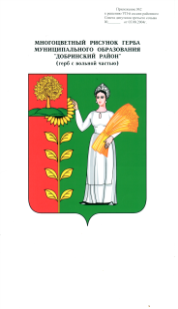 АДМИНИСТРАЦИЯ СЕЛЬСКОГО ПОСЕЛЕНИЯ ДУРОВСКИЙ СЕЛЬСОВЕТДобринского муниципального района Липецкой областиПОСТАНОВЛЕНИЕ01.03.2021г.                                         с.Дурово                                           №  5О мерах по обеспечению безопасности                                                                     людей на водных объектах                                                                                                    в весенний период 2021годаВ целях обеспечения безопасности людей, охраны их жизни и здоровья на водных объектах в период ледостава, руководствуясь Федеральным законом № 131-ФЗ от 06.10.2003 г. «Об общих принципах организации местного самоуправления в Российской Федерации», Постановлением Липецкого областного Совета депутатов от 21.06.2007 г. № 305-пс «О Правилах охраны жизни людей на водных объектах Липецкой области», Уставом сельского поселения Дуровский сельсовет, администрация сельского поселения Дуровский сельсоветПОСТАНОВЛЯЕТ:1. Утвердить план мероприятий по обеспечению безопасности на водных объектах в весенний период 2021 года (приложение1).2. Провести заседание комиссии по предупреждению и ликвидации чрезвычайных ситуаций и обеспечению пожарной безопасности, по вопросу обеспечения безопасности людей на водных объектах, охране их жизни издоровья в весенний период 2021 года.2.1.Разместить аншлаги с информацией о запрете выхода в опасных местах людей на лед.2.2.Регулярно проводить уточнение мест массового пребывания любителей для подледного лова рыбы на водоемах и состояния ледового покрова.3. Запретить повсеместно выход людей на лед водоемов, при условиях:- толщина льда - менее 10 см;-  наличие слома припая льда (примерзший к берегу неподвижный лед), отрывов льда, отжимов льда от берега;- температура воздуха - выше 0 градусов, продолжительностью более 1 суток при критической (10 сантиметров) толщине льда;- при интенсивном таянии снега;- видимость - менее 500 метров;- наличие метели.4.Обнародовать настоящее постановление в сети интернет «Интернет» на сайте сельского поселения.5. Контроль за исполнением настоящего постановления возложить на главу администрации сельского поселения.И.О.главы сельского поселенияДуровский сельсовет                                                              А.А.Цынгин                  Приложениек постановлению администрации сельского                                                                                   поселения Дуровский сельсовет от 01.03.2021г.ПЛАНмероприятий по обеспечению безопасности людей на водных объектах в весенний  период 2021 годовN п/пНаименование мероприятийДата выполненияОтветственные за выполнениеIРассмотреть на заседании комиссии по чрезвычайным ситуациям и пожарной безопасности вопрос « О мерах по обеспечению безопасности людей на водных объектах в весенний период 2021г.»до 03.01.2021Председатель комиссии ГО и ЧС2В рамках месячника безопасности на водных объектах изготовить и выставить в местах несанкционированныхледовых переходов (переправ) запрещающие аншлаги с информацией: «Проход (переезд) по льду запрещен», в местах массовой рыбной ловли - «Осторожно! Тонкийлед».до 5 мартаГлава администрации сельского поселения3Распространение памяток жителям по правилам поведения на льду и обеспечению безопасности на водных    объектах   в весенний периодв период ледоставаСпециалист по ГО и ЧС